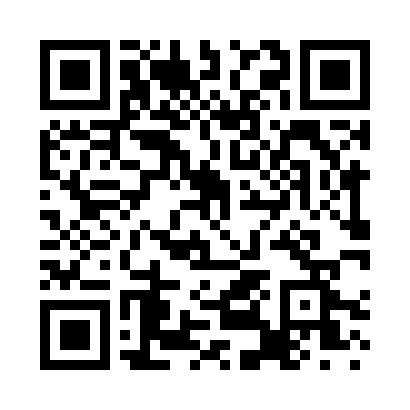 Prayer times for Sutinukk, EstoniaMon 1 Apr 2024 - Tue 30 Apr 2024High Latitude Method: Angle Based RulePrayer Calculation Method: Muslim World LeagueAsar Calculation Method: HanafiPrayer times provided by https://www.salahtimes.comDateDayFajrSunriseDhuhrAsrMaghribIsha1Mon4:126:391:155:397:5310:102Tue4:086:361:155:407:5510:143Wed4:046:331:155:427:5810:174Thu4:006:301:145:448:0010:205Fri3:566:271:145:458:0210:246Sat3:516:251:145:478:0410:277Sun3:476:221:145:488:0710:318Mon3:436:191:135:508:0910:349Tue3:386:161:135:528:1110:3810Wed3:346:131:135:538:1310:4211Thu3:296:111:125:558:1610:4612Fri3:246:081:125:568:1810:5013Sat3:196:051:125:588:2010:5414Sun3:146:021:125:598:2210:5815Mon3:096:001:116:018:2411:0316Tue3:065:571:116:028:2711:0717Wed3:055:541:116:048:2911:0918Thu3:035:521:116:058:3111:1019Fri3:025:491:116:078:3311:1120Sat3:015:461:106:088:3611:1221Sun3:005:441:106:108:3811:1322Mon2:595:411:106:118:4011:1323Tue2:585:381:106:128:4211:1424Wed2:565:361:106:148:4511:1525Thu2:555:331:096:158:4711:1626Fri2:545:311:096:178:4911:1727Sat2:535:281:096:188:5111:1828Sun2:525:261:096:198:5411:1929Mon2:515:231:096:218:5611:2030Tue2:505:201:096:228:5811:20